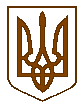                ОБУХІВСЬКА МІСЬКА РАДА                   КИЇВСЬКОЇ ОБЛАСТІДВАДЦЯТЬ СЬОМА СЕСІЯ ВОСЬМОГО СКЛИКАННЯР  І  Ш  Е  Н  Н  Я27 червня 2022 року 				           	          №575- 27- VІІІПро визнання таким, що втратило чинність рішення Обухівської міської ради Київської області від 24.03.2011 №85-6-VI «Про встановлення пільг з оплати послуг, що надаються комунальнимипідприємствами на ринках міста Обухова для продавців сільськогосподарської продукції власного виробництва» З метою приведення діючих регуляторних актів на території Обухівської міської територіальної громади Київської області у відповідність до принципів державної регуляторної політики та недопущення прийняття економічно недоцільних регуляторних актів, відповідно до Закону України «Про засади державної регуляторної політики у сфері господарської діяльності», враховуючи те, що даний регуляторний акт встановлює порядок надання пільг з оплати послуг на ринках міста Обухова комунальними підприємствами: «Ранковий Ринок» та «Ринок Піщана», діяльність яких на сьогоднішній день припинена шляхом їх об’єднання та утворення нової юридичної особи – Комунальне підприємство Обухівської міської ради «Обухівський ринок», враховуючи висновки комісії з питань перегляду діючих регуляторних актів на території Обухівської міської територіальної громади Київської області, постійної комісії Обухівської міської ради Київської області з питань прав людини, законності, депутатської діяльності, етики та регламентуОБУХІВСЬКА МІСЬКА РАДА ВИРІШИЛА:               1. Визнати таким, що втратило чинність рішення Обухівської міської ради Київської області від 24.03.2011 №85-6-VІ «Про встановлення пільг з оплати послуг, що надаються комунальними підприємствами на ринках міста Обухова для продавців сільськогосподарської продукції власного виробництва».               2. Контроль за виконанням цього рішення покласти на заступника міського голови з питань діяльності виконавчих органів Обухівської міської ради Максима САВЕНКА та постійну комісію Обухівської міської ради з питань прав людини, зайнятості, депутатської діяльності, етики та регламенту.Обухівський міський голова				            Олександр ЛЕВЧЕНКО